            Ваш ребенок мечтает стать врачом? Или об этом мечтаете вы? Избежать семейных разногласий в выборе профессии поможет очень полезный для жизни курс обучения в проекте «Предуниверсарий». Это образовательный проект медицинского университета для учащихся 8-11 классов, в котором более 10 направлений. Каждый может выбрать то, что ему интереснее. Решит ваш ребенок после курса поступать в медуниверситет или нет, не главное. Занятия помогут определиться с выбором профессии, а полученные здесь знания пригодятся в жизни. Он освоит приемы первой помощи, узнает, как создаются лекарственные формы, начнет разбираться в основах наук, которые сегодня ему кажутся космосом – «Генетика с основами молекулярной наследственности», «Хирургия. Микробиология». Часть занятий будет проходить в симуляционном центре, где ребята будут отрабатывать навыки первой помощи на манекенах и специальных тренажерах. Вводить в курс медицинских наук их будут профессора университета.              Во время летних школьных каникул проводится программа «Открытый университет. Летний студент». В течение двух недель ребята знакомятся со всеми факультетами вуза и смогут определиться, каким врачом стать в будущем. Занятия проводят деканы факультетов.             По остальным программам занятия в «Предуниверсарий» начинаются с 23 сентября 2023г. и заканчиваются в конце декабря 2023г. Занятия по программам проводятся каждый семестр. Переходите на сайт: https://un-rostgmu.ru/  https://rostgmu.ru/довузовское-образование-проекты/предуниверсарий, в сообщество ВК  https://vk.com/prostgmu   и записывайтесь на понравившийся курс.  📲Телефон для связи: +78632504116; +7(989)703-67-73            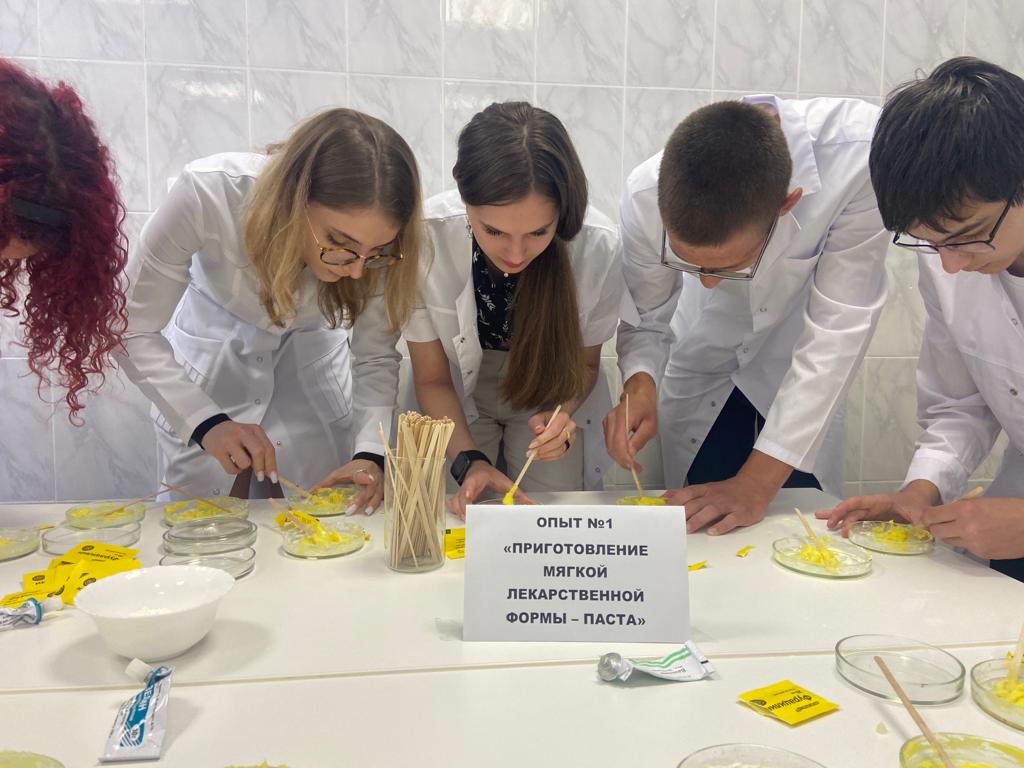 